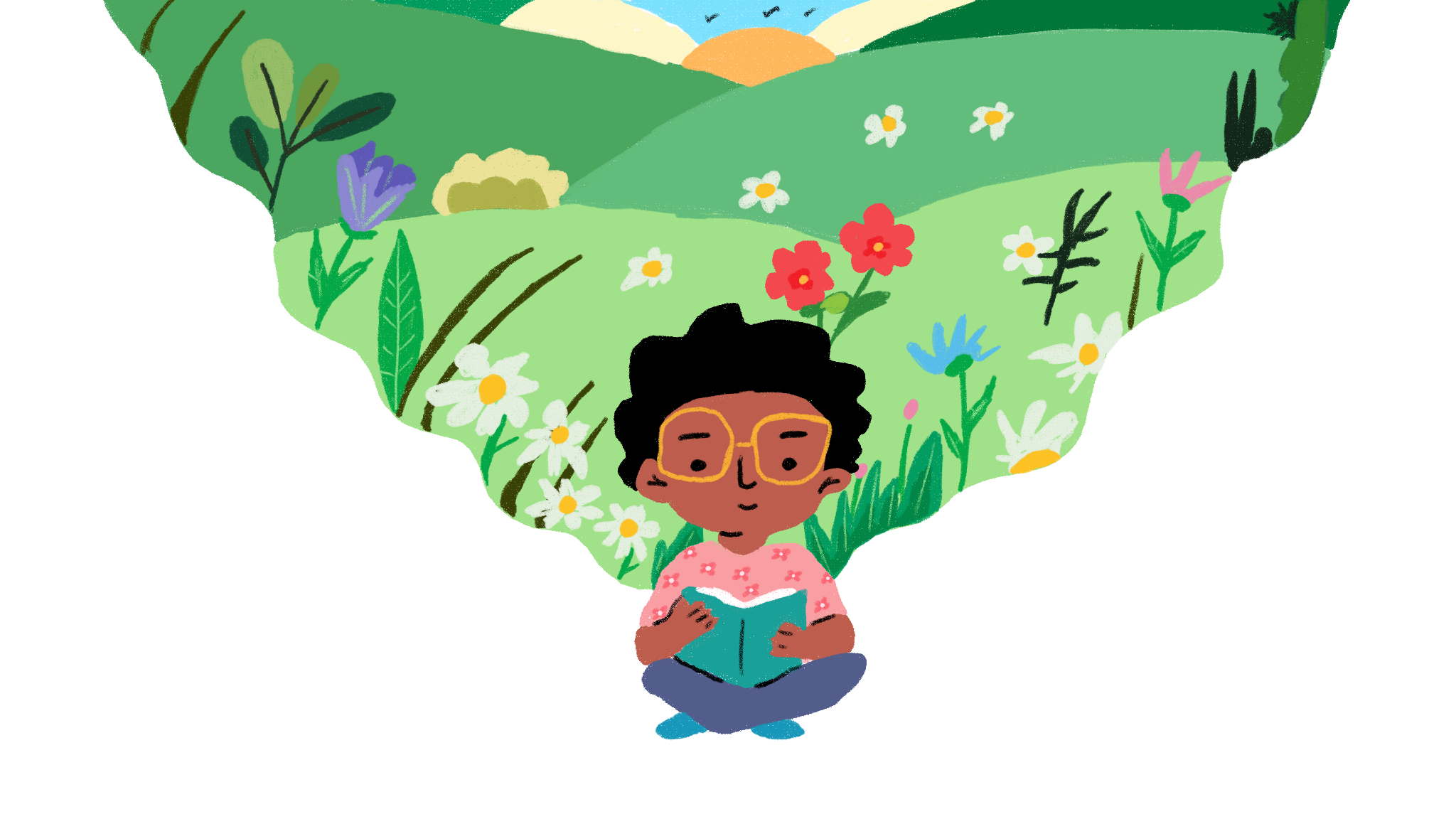 Спасите нашу планету, спасите наше будущееОбщий комментарий № 26 Инструментарий для второй детской консультации15 ноября 2022 г. - 15 февраля 2023 г.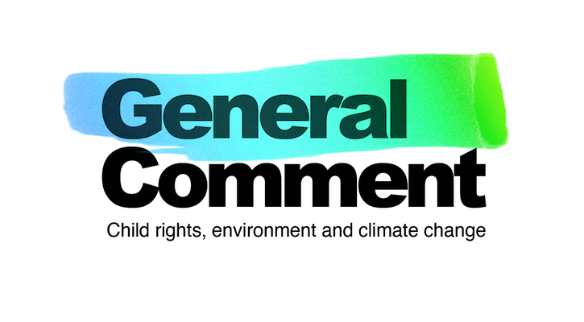 СодержаниеПриветствие от детской консультативной группыНаше послание детям во всем мире:Привет, Хола, Ола , Мало , Мурахо , Аллу, тунгжатета , синь Чао , Мони Мони Онсе , Намаскар, ЛозиМы являемся членами Детской консультативной группы . Мы из 13 разных стран, нам от 11 до 17 лет. Мы работаем с Комитетом Организации Объединенных Наций по правам ребенка, чтобы убедиться, что дети получают известие о том, как они разрабатывают важные рекомендации для стран всего мира о правах детей и окружающей среде, уделяя особое внимание изменению климата. Это руководство известно как Замечание общего порядка № 26.Исторически дети из разных уголков планеты были исключены из пространств власти и принятия решений. Во многих моментах наши голоса не были услышаны и не имели эха. Но это меняется. Дети встают, чтобы противостоять великим вызовам нашего поколения. Мы знаем, что у нас не так много времени на экологический кризис, и что мы все должны действовать СЕЙЧАС!Вот почему мы, Детская консультативная группа, приглашаем вас присоединиться к нам и поделиться своими взглядами и идеями относительно Замечания общего порядка № 26, процесса, в котором наши голоса — голоса, которые всегда были у нас, но взрослые не хотели слышать — можно сделать видимым. Вы все имеете значение. Общее замечание № 26 предназначено для нас, всех детей. Еще есть шанс спасти нашу планету, спасти наше будущее. Мы боремся с изменением климата за более здоровую жизнь, и победа в этой борьбе будет невозможна без вашей помощи. Мы приглашаем всех высказать свое мнение о действиях, направленных на борьбу с изменением климата и защиту окружающей среды, заполнив нашу анкету или приняв участие в семинаре. Присоединяйтесь к нам в защите наших прав сегодня и в будущем.Благодарю вас!Анива , Анджела , Бах, Элизабет, Эсмеральда, Франциско, Джордж, Картик, Мадхви , Майя- Натук , Олт , Сагарика и Таня Следите за обновлениями нашей команды в социальных сетях:Твиттер: @GC26_CATИнстаграм: @GC26_CATФейсбук: GC26_CATСообщение для взрослых: ваша поддержка имеет ключевое значение!Благодарим вас за ваш интерес к поддержке участия детей в консультациях по Замечанию общего порядка № 26 и за вашу приверженность защите и продвижению экологических прав детей. Мы с нетерпением ждем ответа от детей, которых вы поддерживаете!ВведениеЭкологический кризис – это кризис прав ребенка. Дети вынуждены покидать свои дома, пропускать школу и гибнуть. Они выступают, требуя действий от правительств. От маршей и протестов до действий в Интернете, посадки деревьев, использования искусства и многого другого.Организация Объединенных Наций прислушивается к призывам детей.Комитет по правам ребенка разрабатывает руководящие принципы для стран по защите прав детей, пострадавших от экологического ущерба. Это руководство известно как Замечание общего порядка № 26. Это привлечет правительства к ответственности, когда они нарушают права детей, и усилит действия по защите окружающей среды.Детей со всего мира приглашают помочь сформировать Замечание общего порядка № 26 посредством семинаров по различным темам, таким как изменение климата, экологическое образование и т. д., онлайн-анкет и обсуждений с людьми в их регионе.Их мнения важны для создания Общего комментария № 26. У них есть право голоса при принятии решений по затрагивающим их вопросам, они предлагают уникальную информацию о том, как вред окружающей среде и изменение климата влияют на детей, и у них есть множество творческих идей и решений!Статья 1 Конвенции Организации Объединенных Наций о правах ребенка (КПР ООН) разъясняет , что ребенком является любое лицо в возрасте до 18 лет. Мы также используем термин «молодые люди» в нашей работе, поскольку мы знаем, что дети старшего возраста часто определяют себя таким образом. Итак, если вам еще нет 18 лет, Комитет хочет получить от вас известие!Вы можете узнать больше о Замечании общего порядка № 26 по адресу: childrightsenvironment.orgЧто происходит до сих пор?2022Февраль: Создана Детская консультативная группа из 13 детей в возрасте 11-17 лет со всего мира. Они помогают планировать консультации, чтобы Комитет мог услышать мнение других детей во всем мире .Март: начался первый раунд консультаций, включая запуск онлайн-анкеты для детей, чтобы они могли поделиться своим опытом и проблемами в отношении своих прав, окружающей среды и изменения климата.Март - июнь: в анкетировании приняли участие 7 416 детей из 103 стран мира.Август : результаты опроса были переданы Комитету , чтобы помочь ему подготовить первый проект Замечания общего порядка № 26 . Взгляните на результаты анкеты на странице childrightsenvironment.org/reports.Сентябрь-октябрь: Завершена работа над первым проектом Замечания общего порядка № 26. См. краткое изложение для детей здесь: [Черновик пояснения для детей ССЫЛКА]Что дальше?202315 ноября 2022 г. - 15 февраля: состоится второй раунд консультаций. Комитет хочет получить известие от детей по всему миру. Узнайте больше в этом наборе инструментов!Апрель: результаты консультаций будут переданы Комитету, чтобы помочь ему подготовить окончательный Замечание общего порядка № 26.Июнь: будет выпущен окончательный Общий комментарий № 26 и версия, ориентированная на детей, а также Глобальная хартия, отражающая взгляды детей на их экологические права.Июнь – дальше: Дети, молодежь и союзники используют Замечание общего порядка № 26 как инструмент, чтобы убедиться, что правительства уважают и защищают экологические права детей!Как дети и молодежь могут участвовать во втором раунде консультаций?Консультации пройдут с 15 ноября 2022 года по 15 февраля 2023 года. Дети и молодежь могут участвовать двумя способами, описанными ниже.1 Заполните онлайн-анкетуЭтот вопросник включает вопросы, предоставленные Комитетом, и возможность для детей представить дополнительные доказательства для информирования об окончательном Замечании общего порядка № 26.Чтобы заполнить анкету, перейдите по ссылке: https://l4cqlef9g5g.typeform.com/children.2 Проведите или примите участие в семинареЭтот набор инструментов содержит информацию и советы о том, как провести семинар для детей. В нем представлены те же вопросы, что и в онлайн-анкете, но представленные в виде действий.Этот инструментарий доступен на других языках, которые вы можете найти на странице childrightsenvironment.org/children-and-young-people.Комитет рад сотрудничеству с Climate Cardinals, международной молодежной организацией, работающей над тем, чтобы сделать климатическое движение более доступным для тех, кто не говорит по-английски. У них есть более 6000 добровольцев, которые переводят климатическую информацию на более чем 100 языков, некоторые из которых поддержали нас в переводе этого инструментария. Если вам нужен набор инструментов на языке, который недоступен , свяжитесь с нами по адресу: team@childrightsenvironment.org.Если вам больше 18 лет, ознакомьтесь с информацией о том, как вы можете поделиться своим мнением: childrightsenvironment.org/global-community _Что будет с результатами консультаций?1 Замечание общего порядка № 26Выводы помогут Комитету пересмотреть первый проект Замечания общего порядка № 26, чтобы убедиться, что окончательный вариант как можно лучше отражает взгляды, опыт и идеи детей.2 Глобальная хартияВыводы также будут использованы для создания Глобальной хартии, вдохновляющего послания детей всего мира об их видении безопасного, здорового и устойчивого мира, уважающего их права. Он будет состоять из собственных слов и рисунков детей и будет выпущен вместе с Замечанием общего порядка № 26 , чтобы повысить осведомленность о том, почему это так важно для детей.Проведите семинарКонсультации по Замечанию общего порядка № 26 являются глобальными усилиями, и важно, чтобы любой ребенок или молодой человек мог принять в них участие, если они того пожелают.Дети выражают себя разными способами и имеют разные потребности и доступ к материалам и поддержке. Этот набор инструментов был разработан, чтобы помочь детям принять участие таким образом, который им больше всего подходит.Важно, чтобы участвующие дети всегда были в безопасности и чувствовали себя хорошо . Комитет по правам ребенка разъяснил девять основных требований к участию детей в Замечании общего порядка № 12 (2009 г.) о правах детей быть заслушанными:Прозрачно и информативноДобровольныйУважительныйАктуальныПодходит для детейвключительноПоддерживается обучением для взрослыхБезопасный и чувствительный к рискуПодотчетныйЧтобы помочь вам, Детская консультативная группа предлагает несколько основных советов по проведению вашего семинара:«Дайте детям как можно больше места и обязанностей. Взрослые должны вести семинар, но оставаться позади. Пусть пространство будет для детей и пусть оно течет. Дайте детям место и время, чтобы поговорить и пообщаться». Майя-Натук , 17 лет, Гренландия«Для этих занятий не требуется много материалов, поэтому вы можете адаптировать занятия так, чтобы они были инклюзивными для любого возраста, пола и происхождения. Если вы распечатали набор инструментов, вы можете переработать бумагу, используя ее для занятий». Олт , 15 лет, Косово«Будьте открыты для понимания альтернативных точек зрения детей и молодежи. Имейте сочувствие!» Сагарика, 16 лет, ОАЭ«Дети должны чувствовать себя желанными. Будьте вежливы, ясны, нежны и используйте простой язык». Анива , 16 лет, Самоа«Семинары должны быть как можно более творческими с занятиями (рукоделием, переработкой отходов), играми и рисунками, поскольку они помогают всем сосредоточиться и оставаться сосредоточенными. Сделай это весело!» Мадхви , 11 лет, США«Важно, чтобы дети знали, что Замечание общего порядка № 26 касается их. Они главные герои. Они должны знать, что их мнение будут уважать». Элизабет, 15 лет, РуандаМы также собрали полезные материалы, ресурсы и руководства по защите детей, которые вы, возможно, захотите использовать вместе с описанными ниже шагами — вы можете найти их здесь .Перед семинаромУбедитесь, что у вас есть как минимум два фасилитатора — это дети, молодые люди или взрослые, которые будут помогать вести и направлять семинар . Это будет зависеть от того, сколько детей участвует, но вам понадобится как минимум один человек, который будет руководить мероприятиями, и кто-то, кто будет делать заметки и отвечать на любые вопросы, которые могут возникнуть. Если вы ребенок или молодой человек, проводящий семинар, обратитесь к доверенному взрослому в вашей школе или сообществе за поддержкой до, во время и после семинара.Убедитесь, что все дети согласились принять участие.( см. ШАБЛОН A: Информационный лист и Форма согласия). Если вы планируете вести аудиозапись своего сеанса или фотографировать детей, участвующих в нем , вам потребуется собственный дополнительный процесс получения согласия.Убедитесь, что все дети находятся в безопасности во время семинара . Убедитесь, что взрослый, которому доверяют, может быть ключевым лицом ( опекуном детей ) , с которым дети могут поговорить, если они не чувствуют себя хорошо или в безопасности. Представьте этого человека всем участникам.Выберите подходящее время и место.Это должно быть тихое, спокойное и безопасное место для вашей мастерской, и в удобное для детей время.Не забудьте оставить достаточно времени для выполнения действий. Вы можете организовать мероприятия на нескольких более коротких семинарах — это будет хорошо работать в Интернете.Убедитесь, что ваша мастерская инклюзивна.Рассмотрите различные факторы, которые могут повлиять на участие детей (особенно из более маргинализированных групп) или исключить их из участия в вашем семинаре, например, время проведения семинара, его место, язык, стоимость проезда. Внесите изменения, чтобы все могли участвовать.Используйте свое творчество!Вы можете адаптировать занятия так, чтобы они работали для детей с разными потребностями и способностями.Заметка об экобеспокойствеМногие дети (и взрослые) беспокоятся или нервничают по поводу изменения климата, экологического ущерба и будущего планеты. Вопросы и задания в этом наборе инструментов были разработаны, чтобы помочь детям почувствовать себя уверенными, поддержанными и уверенными в себе. Вот некоторые моменты, которые следует учитывать, чтобы дети чувствовали себя счастливыми, в безопасности и чувствовали себя хорошо, участвуя в семинарах:Выслушивать и поддерживать чувства детейБудьте честны в отношении вреда окружающей среде и изменения климата и убедитесь, что информация, которой вы делитесь, точна и получена из надежных источников.Поощряйте детей делиться тревогами или тревогами, которые у них есть, со взрослыми, которым они доверяют, и помогайте им обращаться за профессиональной помощью, если это необходимо.Поделитесь положительными, вдохновляющими примерами экологических решений и действий по борьбе с изменением климатаПоддерживайте детей, чтобы они предпринимали действия или оказывали на них влияние, и поддерживали связь с другими детьми, которые хотят сделать то же самое.«В моей книге Preguntale a Francisco: ¿ Qué es el камбио climático », я разделяю концепцию «эко-надежды». Я определил эко-надежду как надежду, полную действий по защите жизни и заботе о планете перед лицом кризисов, через которые мы проходим как общество и которые угрожают жизни, такие как войны, утрата биоразнообразия и изменение климата. ». Франциско, 13 лет, КолумбияВо время семинараУстановить сцену.Прежде чем приступить к занятиям, важно начать с ознакомления детей с Замечанием общего порядка № 26 и тем, почему Комитет приглашает детей поделиться своими взглядами, опытом и идеями. Вы можете использовать вводный текст в этом наборе инструментов, который взят из нашего комикса для детей, доступного по адресу childrightsenvironment.org/comic ! Черновик ССЫЛКА]Убедитесь, что дети находятся в безопасности и поддерживаются. Напомните детям, что если они почувствуют себя небезопасно или будут беспокоиться о чем-либо во время семинара, они могут поговорить с доверенным взрослым, ответственным за защиту детей.Напомните детям, что их участие является добровольным. Дети не обязаны принимать участие, если они не хотят , и могут отказаться от занятий в любое время. Это также означает, что им не нужно делиться какой-либо личной информацией во время семинара.Найдите время для перерывов и энергетиков.Это может быть игра или просто время, чтобы подышать свежим воздухом, легким движением или освежиться.Используйте шаблоны записи.В конце этого пособия есть шаблон, который поможет вам как можно полнее и точнее отразить взгляды и идеи детей. Попросите детей повторить их ответы, если вы не уверены, что поняли что-то из того, что они сказали.Объясните следующие шаги . По окончании семинара объясните, что будет дальше (см. «Следующие шаги» в этом руководстве) и поблагодарите детей за их замечательное участие!После семинара1 Загрузите результаты семинара (текст и иллюстрацию) по адресу: https://l4cqlef9g5g.typeform.com/childrentoolkit .Эта информация находится в ведении организации terre des hommes и Инициативы по правам детей в отношении окружающей среды (CERI) и собирается на защищенных платформах только для целей Замечания общего порядка № 26. Пожалуйста, не загружайте фотографии или изображения самих участвующих детей .Если вы использовали транскрипцию аудио, не забудьте удалить файл.2 Подпишитесь на нашу рассылку, чтобы получать обновления о разработке Общего комментария. Это действительно важно для получения обновленной информации о процессе и предоставления обратной связи детям, которые участвовали. childrightsenvironment.org/subscription3 Распространяйте информацию. Поделитесь своей поддержкой участия детей в Замечании общего порядка № 26 в социальных сетях. Чтобы побудить других принять участие, мы приглашаем вас делиться историями или новостями о ваших семинарах и отмечать наши каналы в социальных сетях. Убедитесь, что у вас есть согласие на публикацию фотографий.Хэштег: #ChildRightsEnvironmentИнстаграм: @GC26_CAT / @tdh_de / @unitednationshumanrightsFacebook: GC26_CAT/tdh.de/ unitednationshumanrights Твиттер: @GC26_CAT @CERI_Coalition / @tdh_de / @UNChildRights1LinkedIn: terre -des-hommes- deutschland Следите за обновлениями! Детям будет предложено поделиться своими работами, сделанными на семинарах или самостоятельно, чтобы получить возможность стать частью галереи цифрового искусства «Спасем наше будущее, спасем нашу планету»! В галерее будут представлены избранные произведения искусства детей со всего мира, в которых будут представлены предлагаемые ими решения для создания безопасного, здорового и устойчивого мира, уважающего их права. Детям, заинтересованным в участии, предлагается подписаться на нашу рассылку, чтобы получать уведомления, когда откроется прием заявок.Консультационная деятельностьДавайте начнем! Описаны три мероприятия, каждое из которых призвано ответить на ряд вопросов, поставленных Комитетом ООН по правам ребенка. Дети могут выполнять все задания или выбрать одно или два. Они не обязаны отвечать на все вопросы, если не хотят.В конце этого пособия вы найдете шаблоны для записи взглядов и идей, которыми дети делятся на семинаре.Ключ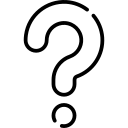 Вопросы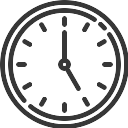 Продолжительность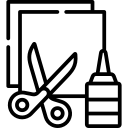 Необходимые материалы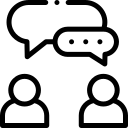 инструкции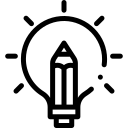 АдаптацииМероприятие 1Ущерб окружающей среде и изменение климата по-разному влияют на детей во всем мире. Правительства несут ответственность за то, чтобы страны делали все возможное для защиты окружающей среды и замедления изменения климата (также известного как « смягчение последствий »), а также адаптируясь к текущим и будущим последствиям изменения климата.Комитет хотел бы знать:Что вы думаете о том, что ваше правительство делает (или не делает) для защиты окружающей среды, замедления изменения климата и помощи вашей стране в адаптации к нынешним и будущим последствиям изменения климата?О чем должны думать правительства и предприятия, рассматривая влияние их планов и решений на право детей на здоровую окружающую среду?Когда правительства или бизнес не соблюдают свои обязанности, как вы думаете, что их следует заставить делать?	60 минут	Большие листы бумаги, картон и цветные ручки/карандаши.В небольших группах предложите детям вместе составить карту своего сообщества или страны. Карта не должна быть реалистичным изображением, а скорее возможностью для детей поразмышлять о том, что правительство и бизнес делают на местном и национальном уровнях в ответ на экологические проблемы и изменение климата.На внутренней стороне карты предложите детям описать словами или рисунками основные экологические и климатические проблемы, с которыми сталкиваются дети и их сообщества. Вы можете задать следующие вопросы, которые помогут вам в составлении карты:Где дети чувствуют себя (не)счастливыми и (не)безопасными в вашем сообществе? Почему?Каковы наиболее важные проблемы для детей, связанные с окружающей средой и изменением климата в вашем сообществе/стране/регионе?Как вы думаете, все ли дети в вашем сообществе одинаково затронуты этими экологическими проблемами? Кто пострадал больше и почему?Затем предложите детям подумать над вопросами, представленными Комитетом, и записать свои идеи на внешней стороне карты.После заполнения своих карт предложите детям поделиться идеями с другими группами и обсудить общие идеи или возникающие темы.В зависимости от имеющихся ресурсов дети могут использовать природные материалы, такие как песок, палочки или мел. Детям постарше может понравиться создавать 3D- модели или использовать материалы для коллажей. Если вы проводите онлайн-семинар, вы можете организовать комнаты отдыха и попросить детей работать вместе, используя цифровую доску.Мероприятие 2Дети имеют право на доступ к качественной информации и образованию об окружающей среде и изменении климата. Дети также имеют право знать о своих правах и о том, как получить помощь или подать жалобу, если их права не соблюдаются.Комитет хотел бы знать:С какими трудностями сталкиваются дети при поиске информации и изучении окружающей среды и изменения климата?Каковы (или могут быть) наилучшие способы для детей найти информацию о:их прававлияние экологического ущерба и изменения климата на их жизнь и сообществаответственность государства и бизнеса по защите прав детей на здоровую окружающую средукак получить помощь, если их права не соблюдаютсяКак вы думаете, что дети должны знать в школе об окружающей среде и изменении климата и как этому следует учить?45-60 минут	Большие листы бумаги, картон, цветные ручки/карандаши, газеты, журналы , ножницы и клей или скотч.В парах или небольших группах предложите детям создать плакат, используя текст и/или картинки, отвечающие на приведенные выше вопросы. Вы можете предложить детям разделить плакат на три части, по одной на каждый вопрос. Предложите детям поделиться своими плакатами, когда они будут готовы, и обсудить ключевые темы всех общих идей.Плакаты могут быть созданы с использованием цифровых платформ. Если вы проводите онлайн-семинар, вы можете использовать цифровую доску, чтобы люди могли фиксировать свои идеи. Для детей, предпочитающих писать, а не рисовать, можно предложить вместо этого написать блог, статью или стихотворение.Мероприятие 3Дети имеют право высказывать свое мнение в вопросах, которые их затрагивают, включая экологический и климатический кризис, и право на серьезное отношение взрослых. Правительства и предприятия обязаны привлекать детей к разработке новых планов и принятию решений в отношении окружающей среды и/или изменения климата, а также анализу последствий. Дети также имеют право свободно выражать свои взгляды – например, в акциях протеста, в качестве защитников прав детей, в консультациях, консультативных группах и детских/молодежных парламентах.Комитет хотел бы знать:Как дети могут (или могут) делиться своими взглядами и идеями, когда правительства и бизнес разрабатывают планы и решения, которые влияют на окружающую среду и/или изменение климата?Как дети могут (или могут) быть вовлечены в пересмотр решений правительства и бизнеса, которые влияют на окружающую среду и/или изменение климата?Что должны делать правительства, чтобы обеспечить безопасность и благополучие детей, когда они выражают свои взгляды, отстаивают свои права или предпринимают действия ?	45 минут	Раскраски/письменные принадлежности и открытка для каждого ребенка. У нас есть шаблон в наборе инструментов, или дети могут нарисовать свой собственный контур, подобный этому.Предложите детям поработать индивидуально и объясните, что они будут создавать открытку. В текстовом поле предложите детям написать свое сообщение Комитету в ответ на приведенные выше вопросы. Затем они могут нарисовать свою идею на лицевой стороне открытки. Если потребуются дополнительные подсказки, вы можете попросить детей подумать над следующими вопросами:Как дети могут сказать свое слово в решениях, касающихся окружающей среды и изменения климата? Что будет хорошо работать для детей?Что заставляет вас чувствовать, что вас слушают и к вашим идеям относятся серьезно?Что помогает вам чувствовать себя счастливым и в безопасности, когда вы делитесь своими взглядами и идеями?Для детей, предпочитающих писать, а не рисовать, можно предложить вместо этого написать блог, статью или стихотворение. Если вы проводите онлайн-семинар, вы можете пригласить участников отправить вам свои открытки или записывать их сообщения в чате в конференц-зале.КонтактДля получения дополнительной информации см.: childrightsenvironment.orgВы также можете написать нам по адресу: team@childrightsenvironment.orgПриложениеШАБЛОН A: Информационный лист и форма согласияОбщий комментарий № 26:Детская вторая консультацияИнформационный лист и форма согласияОбщий комментарий № 26: Вторая детская консультацияterre des hommes и Инициатива по экологическим правам ребенка (CERI) сотрудничают с Комитетом Организации Объединенных Наций по правам ребенка, чтобы помочь детям принять участие в серии консультаций, которые послужат основой для разработки Замечания общего порядка № 26 – Международные руководящие принципы по экологические права детей. Вы можете узнать больше об этом на сайте: childrightsenvironment.org. Участие в этой консультации является добровольным, что означает, что ваш ребенок может решить, хочет ли он принять участие.Кто отвечает за процесс консультации?Поскольку это глобальная консультация, terre des hommes и CERI подготовили этот набор инструментов для детей, молодежи и взрослых (отдельных лиц или организаций), которые хотят провести семинар с детьми, чтобы узнать их мнения и идеи. Мы разработали этот инструментарий и методологию для глобальных консультаций с Детской консультативной группой по Замечанию общего порядка № 26 и глобальными экспертами по участию и защите детей, чтобы убедиться, что деятельность опирается на подход, основанный на правах детей.За использование инструментария и проведение семинаров отвечают организаторы. Организаторы несут ответственность за защиту детей и поэтому должны взять на себя полную ответственность за обеспечение безопасности детей на всех этапах консультаций. В этом наборе инструментов содержится руководство по защите детей. Организаторы также несут ответственность за обеспечение конфиденциальности передаваемой информации (например, детских слов и рисунков).Как будет использоваться информация?Вся информация (например, детские слова и рисунки), собранная в ходе консультаций , не будет связана с какими-либо лицами , хранится и надежно контролируется terre des hommes и Инициативой по правам ребенка (CERI). Собранная информация будет доступна и проанализирована только сотрудниками и партнерами вовлеченных организаций. Собранная информация послужит основой для Замечания общего порядка № 26, а также для информационно-пропагандистской деятельности, связанной с ним.Ваше согласиеПрочитав вышеизложенное (или прочитав его вам), пожалуйста, подпишитесь ниже, если вы согласны:принять участие в процессе консультаций по Замечанию общего порядка № 26что terre des hommes, CERI и партнерские организации могут использовать собранную информацию (включая слова и изображения) для общения и принятия мер в отношении экологических прав детей, и не будут связывать данные с каким-либо лицом, принимавшим участие.Родитель или законный опекун/опекун (для лиц моложе 18 лет)Имя: 	Дата:Подпись:	 УчастникИмя: 	Дата:Подпись:	 ШАБЛОН B: Шаблоны записи Общий комментарий № 26:Детская вторая консультацияЛист записиПримечание. Перед отправкой через онлайн-форму переведите ответы в шаблоне на английский, французский или испанский языки с помощью бесплатного переводчика deepl.com. Если у нас возникнут какие-либо проблемы с интерпретацией или пониманием ответов во время анализа, мы свяжемся с вами напрямую для уточнения.Вы можете использовать этот шаблон записи до и во время семинара, чтобы записывать информацию о детях и их ответы на вопросы. Пожалуйста, не указывайте имена или идентифицирующую информацию о детях.После семинара, пожалуйста, введите все записи в нашу онлайн-форму. Групповые работы могут быть загружены в виде вложения (мы принимаем файлы JPG или PNG). Мы хотим отразить разнообразие взглядов детей, поэтому, пожалуйста, убедитесь, что вы представляете разнообразную информацию. Пожалуйста, используйте собственные слова детей как можно больше. Если вы используете прямую цитату, пожалуйста, укажите : пол, возрастОбратите внимание, что онлайн-форма попросит вас подтвердить, что у вас есть согласие каждого участвующего ребенка и их родителя/законного опекуна.  Часть 1: Информация для участниковЧасть 2: Запись мнений детейШАБЛОН C: Занятие 3: Открытка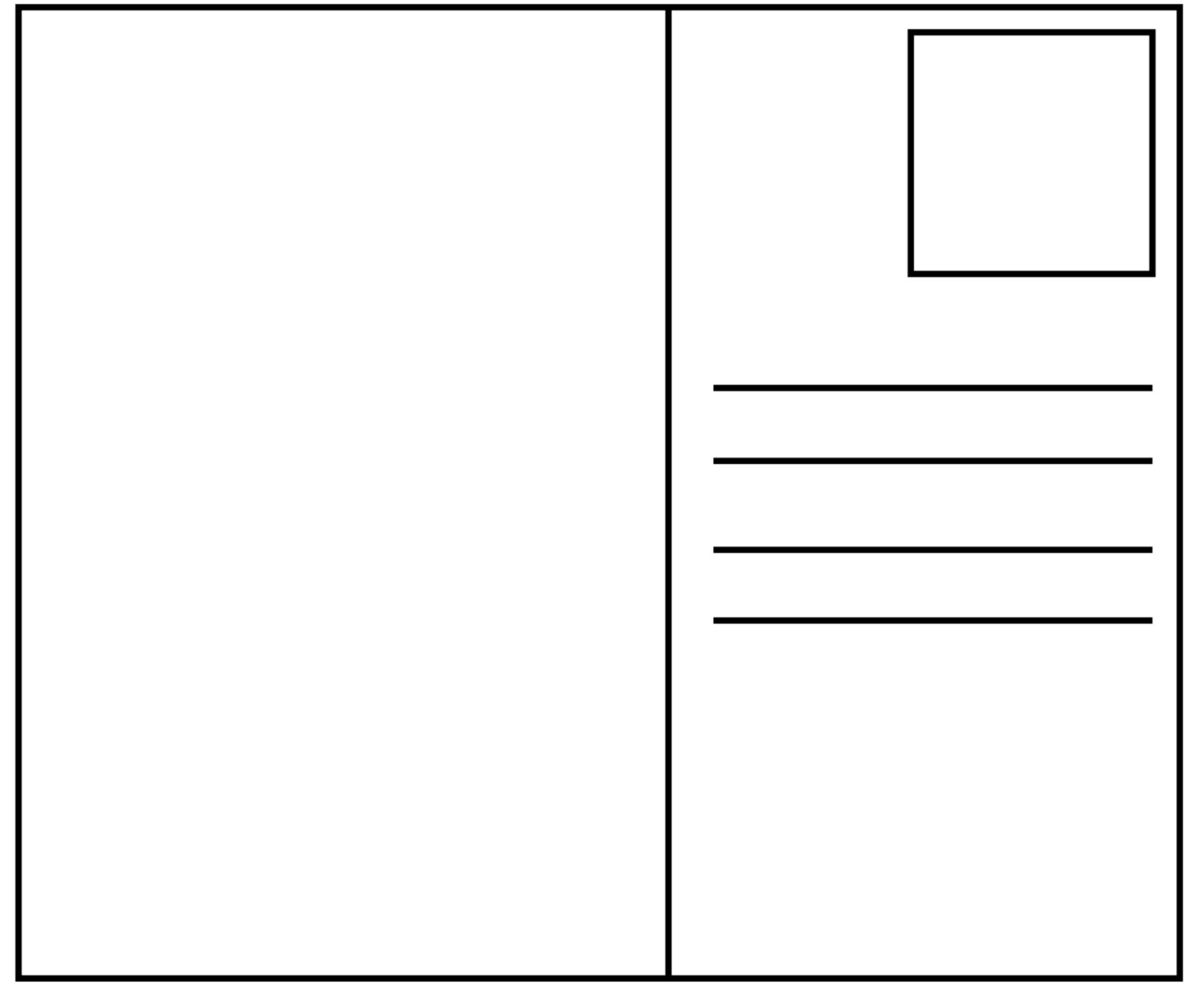 Используйте этот шаблон, чтобы записать общую информацию об участвующей группе детей, а Часть 2 вы будете использовать для записи ответов детей.  Используйте этот шаблон, чтобы записать общую информацию об участвующей группе детей, а Часть 2 вы будете использовать для записи ответов детей.  СвиданиеМестоположение (населенный пункт/город/район/страна)Описание участвующих детей (школьная группа, общественная группа, климатические активисты и т. д.)Количество участвующих детейВозраст (пожалуйста, укажите количество детей в каждом возрасте)Разбивка по полу (пожалуйста, укажите количество детей по полу)Девочка:Мальчик:Другой:Я не хочу говорить:Количество детей с ограниченными возможностями/заболеваниямиУчаствующая детская среда (городская, сельская, другая)Имена координаторов, организация и контактные данныеДЕЯТЕЛЬНОСТЬ 1Что вы думаете о том, что ваше правительство делает (или не делает) для защиты окружающей среды, замедления изменения климата и помощи вашей стране в адаптации к нынешним и будущим последствиям изменения климата?О чем должны думать правительства и предприятия, рассматривая влияние их планов и решений на право детей на здоровую окружающую среду?Когда правительства или бизнес не соблюдают свои обязанности, как вы думаете, что их следует заставить делать?ЗАНЯТИЕ 2С какими проблемами сталкиваются дети при поиске информации и изучении окружающей среды и изменения климата?Каковы (или могут быть) наилучшие способы для детей найти информацию о:их прававлияние экологического ущерба и изменения климата на их жизнь и сообществаответственность государства и бизнеса по защите прав детей на здоровую окружающую средукак получить помощь, если их права не соблюдаютсяКак вы думаете, что дети должны знать в школе об окружающей среде и изменении климата и как этому следует учить?ЗАНЯТИЕ 3Как дети могут (или могут) делиться своими взглядами и идеями, когда правительства и бизнес разрабатывают планы и решения, которые влияют на окружающую среду и/или изменение климата?Каким образом дети могут (или могут) участвовать в пересмотре решений правительства и бизнеса, которые влияют на окружающую среду и/или изменение климата?Что должны делать правительства, чтобы обеспечить безопасность и благополучие детей, когда они выражают свои взгляды, отстаивают свои права или предпринимают действия ?